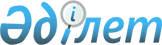 О бюджете Жанатлекского сельского округа на 2024-2026 годыРешение Баянаульского районного маслихата Павлодарской области от 26 декабря 2023 года № 105/13.
      В соответствии с пунктом 2 статьи 75 Бюджетного кодекса Республики Казахстан, пунктом 2-7 статьи 6 Закона Республики Казахстан "О местном государственном управлении и самоуправлении в Республики Казахстан", Баянаульский районный маслихат РЕШИЛ:
      "1. Утвердить бюджет Жанатлекского сельского округа на 2024-2026 годы согласно приложениям 1, 2, 3 соответственно, в том числе на 2024 год в следующих объемах: 
      1) доходы – 43713 тысяч тенге, в том числе:
      налоговые поступления – 2555 тысяч тенге;
      неналоговые поступления – равно нулю;
      поступления от продажи основного капитала – равно нулю;
      поступления трансфертов – 41158 тысяч тенге;
      2) затраты – 44782 тысяч тенге;
      3) чистое бюджетное кредитование – равно нулю;
      4) сальдо по операциям с финансовыми активами – равно нулю;
      5) дефицит (профицит) бюджета – -1069 тысяч тенге;
      6) финансирование дефицита (использование профицита) бюджета – 1069 тысяч тенге.
      Сноска. Пункт 1 - в редакции решения Баянаульского районного маслихата Павлодарской области от 23.04.2024 № 144/18 (вводится в действие с 01.01.2024).


      2. Настоящее решение вводится в действие с 1 января 2024 года. Бюджет Жанатлекского сельского округа на 2024 год Бюджет Жанатлекского сельского округа на 2025 год Бюджет Жанатлекского сельского округа на 2026 год
					© 2012. РГП на ПХВ «Институт законодательства и правовой информации Республики Казахстан» Министерства юстиции Республики Казахстан
				
      Председатель Баянаульского районного маслихата 

Р. Мукашев
Приложение 1
к решению Баянаульского
районного маслихата
от 26 декабря 2023 года
№ 105/13
 Категория
 Категория
 Категория
 Категория
 Категория
Класс
Класс
Подкласс
Подкласс
Подкласс
Наименование
Сумма
(тысяч тенге)
1
2
3
4
5
1. Доходы
46416
1
Налоговые поступления
2555
01
Подоходный налог
278
2
Индивидуальный подоходный налог
278
04
Hалоги на собственность
2256
1
Hалоги на имущество
26
4
Hалог на транспортные средства
12605
5
Единый земельный налог
625
05
Внутренние налоги на товары, работы и услуги
21
3
Поступления за использование природных и других ресурсов
21
2
Неналоговые поступления
0
3
Поступления от продажи основного капитала
0
4
Поступления трансфертов
43861
02
Трансферты из вышестоящих органов государственного управления
43861
3
Трансферты из районного (города областного значения) бюджета
43861
Функциональная группа
Функциональная группа
Функциональная группа
Функциональная группа
Функциональная группа
Функциональная группа
Функциональная подгруппа
Функциональная подгруппа
Функциональная подгруппа
Функциональная подгруппа
Функциональная подгруппа
Администратор бюджетных программ
Администратор бюджетных программ
Администратор бюджетных программ
Администратор бюджетных программ
Программа
Программа
Программа
Наименование
Сумма
(тысяч тенге)
1
2
3
4
5
6
2. Затраты
46416
01
Государственные услуги общего характера
42450
1
Представительные, исполнительные и другие органы, выполняющие общие функции государственного управления
42450
124
Аппарат акима города районного значения, села, поселка, сельского округа
42450
001
Услуги по обеспечению деятельности акима города районного значения, села, поселка, сельского округа
42450
07
Жилищно-коммунальное хозяйство
3143
3
Благоустройство населенных пунктов
3143
124
Аппарат акима города районного значения, села, поселка, сельского округа
3143
008
Освещение улиц в населенных пунктах
2210
009
Обеспечение санитарии населенных пунктов
578
011
Благоустройство и озеленение населенных пунктов
355
08
Культура, спорт, туризм и информационное пространство
102
2
Спорт
102
124
Аппарат акима города районного значения, села, поселка, сельского округа
102
028
Проведение физкультурно-оздоровительных и спортивных мероприятий на местном уровне
102
12
Транспорт и коммуникации
721
1
Автомобильный транспорт
721
124
Аппарат акима города районного значения, села, поселка, сельского округа
721
013
Обеспечение функционирования автомобильных дорог в городах районного значения, селах, поселках, сельских округах
721
3. Чистое бюджетное кредитование
0
4. Сальдо по операциям с финансовыми активами
0
5. Дефицит (профицит) бюджета
0
6. Финансирование дефицита (использование профицита) бюджета
0Приложение 2
к решению Баянаульского
районного маслихата
от 26 декабря 2023 года
№ 105/13
 Категория
 Категория
 Категория
 Категория
 Категория
Класс
Класс
Подкласс
Подкласс
Подкласс
Наименование
Сумма
(тысяч тенге)
1
2
3
4
5
1. Доходы
40075
1
Налоговые поступления
2676
01
Подоходный налог
292
2
Индивидуальный подоходный налог
292
04
Hалоги на собственность
2362
1
Hалоги на имущество
27
4
Hалог на транспортные средства
1685
5
Единый земельный налог
650
05
Внутренние налоги на товары, работы и услуги
22
3
Поступления за использование природных и других ресурсов
22
2
Неналоговые поступления
0
3
Поступления от продажи основного капитала
0
4
Поступления трансфертов
37399
02
Трансферты из вышестоящих органов государственного управления
37399
3
Трансферты из районного (города областного значения) бюджета
37399
Функциональная группа
Функциональная группа
Функциональная группа
Функциональная группа
Функциональная группа
Функциональная группа
Функциональная подгруппа
Функциональная подгруппа
Функциональная подгруппа
Функциональная подгруппа
Функциональная подгруппа
Администратор бюджетных программ
Администратор бюджетных программ
Администратор бюджетных программ
Администратор бюджетных программ
Программа
Программа
Программа
Наименование
Сумма
(тысяч тенге)
1
2
3
4
5
6
2. Затраты
40075
01
Государственные услуги общего характера
35927
1
Представительные, исполнительные и другие органы, выполняющие общие функции государственного управления
35927
124
Аппарат акима города районного значения, села, поселка, сельского округа
35927
001
Услуги по обеспечению деятельности акима города районного значения, села, поселка, сельского округа
35927
07
Жилищно-коммунальное хозяйство
3288
3
Благоустройство населенных пунктов
3288
124
Аппарат акима города районного значения, села, поселка, сельского округа
3288
008
Освещение улиц в населенных пунктах
2312
009
Обеспечение санитарии населенных пунктов
604
011
Благоустройство и озеленение населенных пунктов
372
08
Культура, спорт, туризм и информационное пространство
106
2
Спорт
106
124
Аппарат акима города районного значения, села, поселка, сельского округа
106
028
Проведение физкультурно-оздоровительных и спортивных мероприятий на местном уровне
106
12
Транспорт и коммуникации
754
1
Автомобильный транспорт
754
124
Аппарат акима города районного значения, села, поселка, сельского округа
754
013
Обеспечение функционирования автомобильных дорог в городах районного значения, селах, поселках, сельских округах
754
3. Чистое бюджетное кредитование
0
4. Сальдо по операциям с финансовыми активами
0
5. Дефицит (профицит) бюджета
0
6. Финансирование дефицита (использование профицита) бюджета
0Приложение 3
к решению Баянаульского
районного маслихата
от 26 декабря 2023 года
№ 105/13
 Категория
 Категория
 Категория
 Категория
 Категория
Класс
Класс
Подкласс
Подкласс
Подкласс
Наименование
Сумма
(тысяч тенге)
1
2
3
4
5
1. Доходы
41279
1
Налоговые поступления
2777
01
Подоходный налог
304
2
Индивидуальный подоходный налог
304
04
Hалоги на собственность
2450
1
Hалоги на имущество
28
4
Hалог на транспортные средства
1753
5
Единый земельный налог
669
05
Внутренние налоги на товары, работы и услуги
23
3
Поступления за использование природных и других ресурсов
23
2
Неналоговые поступления
0
3
Поступления от продажи основного капитала
0
4
Поступления трансфертов
38502
02
Трансферты из вышестоящих органов государственного управления
38502
3
Трансферты из районного (города областного значения) бюджета
38502
Функциональная группа
Функциональная группа
Функциональная группа
Функциональная группа
Функциональная группа
Функциональная группа
Функциональная подгруппа
Функциональная подгруппа
Функциональная подгруппа
Функциональная подгруппа
Функциональная подгруппа
Администратор бюджетных программ
Администратор бюджетных программ
Администратор бюджетных программ
Администратор бюджетных программ
Программа
Программа
Программа
Наименование
Сумма
(тысяч тенге)
1
2
3
4
5
6
2. Затраты
41279
01
Государственные услуги общего характера
37005
1
Представительные, исполнительные и другие органы, выполняющие общие функции государственного управления
37005
124
Аппарат акима города районного значения, села, поселка, сельского округа
37005
001
Услуги по обеспечению деятельности акима города районного значения, села, поселка, сельского округа
37005
07
Жилищно-коммунальное хозяйство
3387
3
Благоустройство населенных пунктов
3387
124
Аппарат акима города районного значения, села, поселка, сельского округа
3387
008
Освещение улиц в населенных пунктах
2381
009
Обеспечение санитарии населенных пунктов
623
011
Благоустройство и озеленение населенных пунктов
383
08
Культура, спорт, туризм и информационное пространство
110
2
Спорт
110
124
Аппарат акима города районного значения, села, поселка, сельского округа
110
028
Проведение физкультурно-оздоровительных и спортивных мероприятий на местном уровне
110
12
Транспорт и коммуникации
777
1
Автомобильный транспорт
777
124
Аппарат акима города районного значения, села, поселка, сельского округа
777
013
Обеспечение функционирования автомобильных дорог в городах районного значения, селах, поселках, сельских округах
777
3. Чистое бюджетное кредитование
0
4. Сальдо по операциям с финансовыми активами
0
5. Дефицит (профицит) бюджета
0
6. Финансирование дефицита (использование профицита) бюджета
0